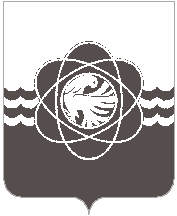 27 сессии пятого созываот 27.08.2021 № 185О принятии в собственность муниципального образования «городДесногорск» Смоленской области объектов движимого имущества (экспонаты военной техники)В соответствии со статьей 26 Устава муниципального образования «город Десногорск» Смоленской области, пунктом 2.3 Положения о порядке владения, пользования и распоряжения муниципальным имуществом муниципального образования «город Десногорск» Смоленской области, утверждённым решением Десногорского городского Совета от 24.04.2012 № 620, рассмотрев обращение Администрации муниципального образования «город Десногорск» Смоленской области  от 03.08.2021 № 6758, учитывая рекомендации постоянной депутатской комиссии планово-бюджетной,  по налогам, финансам и инвестиционной деятельности, Десногорский городской СоветРЕШИЛ:1. Принять от Десногорской городской общественной организации Смоленской областной общественной организации ветеранов (пенсионеров) войны, труда, вооруженных Сил и правоохранительных органов в собственность муниципального образования «город Десногорск» Смоленской области объекты движимого имущества: - деактивированная автоматическая зенитная пушка образца 1939 года «АЗП-39», балансовой стоимостью 1 400 000 (один миллион четыреста тысяч) рублей 00 копеек;- экспонат (полномасштабный макет) легкий танк образца 1942 года «Т-60» № Г020566, балансовой стоимостью  3 500 000 (три миллиона пятьсот тысяч) рублей 00 копеек;- деактивированное зенитное орудие «52К» образца 1939 года, балансовой стоимостью 1 800 000 (один миллион восемьсот тысяч) рублей 00 копеек;- деактивированная гаубица образца 1937 года «МЛ-20» № 844, 1938 года выпуска, балансовой стоимостью 2 300 000 (два миллиона триста тысяч) рублей 00 копеек.2. Настоящее решение опубликовать в газете «Десна».Председатель Десногорского городского Совета     .А. ТерлецкийГлава     муниципального      образования «город Десногорск» Смоленской области                                                А.Н. Шубин